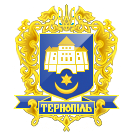 Тернопільська міська радаПОСТІЙНА КОМІСІЯз питань житлово-комунального господарства, екології, надзвичайних ситуацій, енергозабезпечення та енергоефективностіПротокол засідання комісії №14від 30.07.2019р.Всього членів комісії:	(5) Гевко Г.О., Лупак С.М., Ландяк П.Д., Білан Т.Б., 	Стукало А.В. Присутні члени комісії: 	(5) Гевко Г.О., Стукало А.В., Лупак С.М., Ландяк П.Д. Білан Т.Б.Відсутні члени комісії:	(0) Кворум є. Засідання комісії правочинне. На засідання комісії запрошені:Дроздовський А.К. – заступник начальника управління житлово-комунального господарства, благоустрою та екології - начальник відділу інженерно-транспортної інфраструктури.Муца Г.М. - начальник відділу з експлуатації та ремонту житлового фонду управління житлово-комунального господарства, благоустрою та екології,Кравець Н.Ф. - начальник фінансово-бухгалтерського відділу управління житлово-комунального господарства, благоустрою та екології,Клімчук М.А. - головний спеціаліст відділу благоустрою та екології управління житлово-комунального господарства, благоустрою та екології,Харів Н.Т. – заступник начальника організаційного відділу ради управління організаційно-виконавчої роботи.Головуюча – голова комісії Гевко Г.О.Виступила:   Гевко Г.О., яка запропонувала за ініціативи розробників та беручи до уваги листи, які надійшли на розгляд комісії, сформувати порядок денний наступними питаннями:1. Про надання фінансової підтримки,2. Про розгляд листів та звернень,3. Проект рішення виконавчого комітету міської ради «Про внесення змін в рішення виконавчого комітету від 13.03.2019р. №274 «Про затвердження титульного списку капітального ремонту міжквартальних проїздів міста на 2019р.»4. Проект рішення виконавчого комітету міської ради «Про внесення змін до рішення виконавчого комітету «Про затвердження титульного списку з експлуатації та технічного обслуговування житлового фонду м. Тернополя на 2019-2020 роки»5. Проект рішення виконавчого комітету міської ради «Про внесення змін до рішення виконавчого комітету міської ради від 13.02.2019 року №153 «Про затвердження титульного списку капітального ремонту та реконструкції об’єктів благоустрою Тернопільської міської територіальної громади на 2019 рік»6. Про внесення змін в рішення виконавчого комітету міської ради від 13.02.2019р. № 162 «Про затвердження титульного списку капітального ремонту та реконструкції об’єктів шляхово-мостового господарства Тернопільської міської територіальної громади на 2019 рік»Результати голосування за затвердження порядку денного: За – 5, проти-0, утримались-0. Рішення прийнято.ВИРІШИЛИ:   Затвердити порядок денний комісії та розглянути питання в наступній послідовності:Порядок денний засідання:Перше питання порядку денного.СЛУХАЛИ:         	Звернення ОСББ «Юрчака 2» щодо надання фінансової підтримки на ремонт покрівлі.ДОПОВІДАЛА:	Кравець Н.Ф.ВИРІШИЛИ:		Доручити управлінню житлово-комунального господарства, благоустрою та екології проінформувати заявника про відмову у наданні фінансової підтримки в зв’язку з обмеженим фінансуванням та враховуючи той факт, що зазначеному об’єднанню співвласників двічі виділялись кошти згідно Програми підтримки ОСББ.Результати голосування: За – 5, проти-0, утримались-0. Рішення прийнято.  Друге питання порядку денного.СЛУХАЛИ:         	Звернення ОСББ «Оболоня 11» щодо надання фінансової підтримки.ДОПОВІДАЛА:	Кравець Н.Ф.ВИРІШИЛИ:		Доручити управлінню житлово-комунального господарства, благоустрою та екології проінформувати заявника про відмову у наданні фінансової підтримки в зв’язку з обмеженим фінансуванням та враховуючи той факт, що зазначеному об’єднанню співвласників вже виділялись кошти згідно Програми підтримки ОСББ.Результати голосування: За –5, проти-0, утримались-0. Рішення прийнято. Третє питання порядку денного.СЛУХАЛИ:         	Лист ГТОВ «Мрія» від 29.07.2019р. №295 щодо надання фінансової підтримки на ремонт рулонних покрівель будинків за адресою вул. Чернівецька,56 та вул. Ярмуша,5. ДОПОВІДАЛА:	Кравець Н.Ф.ВИРІШИЛИ:		Доручити управлінню житлово-комунального господарства, благоустрою та екології виділити ГТОВ «Мрія» суму в розмірі 9450 грн. на придбання матеріалів для виконання робіт з ремонту рулонних покрівель будинків за адресою вул. Чернівецька,56 та вул. Ярмуша,5.Результати голосування: За – 5, проти-0, утримались-0. Рішення прийнято. Четверте питання порядку денного.СЛУХАЛИ:         	Лист ДП «Комунальник-1» від 29.07.2019р. №296 щодо надання фінансової підтримки на ремонт рулонних покрівель будинків за адресою вул. Микулинецька-бічна,2  та вул. Чернівецька,44а.ДОПОВІДАЛА:	Кравець Н.Ф.ВИРІШИЛИ:	Доручити управлінню житлово-комунального господарства, благоустрою та екології виділити ДП «Комунальник-1» суму в розмірі 8650грн. на придбання матеріалів для виконання робіт з ремонту рулонних покрівель будинків за адресою вул. Микулинецька-бічна,2  та вул. Чернівецька,44а.Результати голосування: За – 5, проти-0, утримались-0. Рішення прийнято. П’яте питання порядку денного.СЛУХАЛИ:         	Лист ПП «Люкс» щодо надання фінансової підтримки на заміну лежаків у будинку за адресою вул. Ген. М.Тарнавського,2. ДОПОВІДАЛА:	Кравець Н.Ф.ВИРІШИЛИ:	Доручити управлінню житлово-комунального господарства, благоустрою та екології виділити ПП «Люкс» суму в розмірі 22 тис. грн. на придбання матеріалів для заміни лежаків у будинку за адресою вул. Ген. М.Тарнавського,2.Результати голосування: За – 5, проти-0, утримались-0. Рішення прийнято.  Шосте питання порядку денного.СЛУХАЛИ:         	Лист УЖКГБтаЕ від 23.07.2019р. №1982/15 щодо виконання протокольного доручення комісії від 02.07.19р. №11.4ІНФОРМУВАЛА:	Гевко Г.О.ВИРІШИЛИ:	Лист УЖКГБтаЕ від 23.07.2019р. №1982/15 щодо виконання протокольного доручення комісії від 02.07.19р. №11.4 взяти до відома.Результати голосування: За – 5, проти-0, утримались-0. Рішення прийнято.  Сьоме питання порядку денного.СЛУХАЛИ:         	Лист УЖКГБтаЕ від 23.07.2019р. №1992/15 щодо виконання протокольного доручення комісії від 02.07.19р. №11.3ІНФОРМУВАЛА:	Гевко Г.О.ВИРІШИЛИ:	Лист УЖКГБтаЕ від 23.07.2019р. №1992/15 щодо виконання протокольного доручення комісії від 02.07.19р. №11.4 взяти до відома.Результати голосування: За – 5, проти-0, утримались-0. Рішення прийнято.  Восьме питання порядку денного.СЛУХАЛИ:         	Лист УЖКГБтаЕ від 25.07.2019р. №2002/15 щодо виконання протокольного доручення комісії від 25.06.19р. №10.4ІНФОРМУВАЛА:	Гевко Г.О.ВИРІШИЛИ:	Лист УЖКГБтаЕ від 25.07.2019р. №2002/15 щодо виконання протокольного доручення комісії від 25.06.19р. №10.4 залишити на контролі.Результати голосування: За – 5, проти-0, утримались-0. Рішення прийнято.  Дев’яте  питання порядку денного.СЛУХАЛИ:         	Лист відділу технічного нагляду ТМР від 26.07.2019р. №483 щодо виконання протокольного доручення комісії від 23.07.19р. №13.7ІНФОРМУВАЛА:	Гевко Г.О.ВИРІШИЛИ:	Враховуючи той факт, що дитячі майданчики в скверах міста  передані на баланс відділу технічного нагляду Тернопільської міської ради, доручити зазначеному відділу віднайти можливість здійснити ремонт дитячих майданчиків в скверах за адресами бульв. Д.Галицького та Б.Лепкого.Результати голосування: За – 5, проти-0, утримались-0. Рішення прийнято.  Десяте питання порядку денного.СЛУХАЛИ:         	п. 2 рішення міської ради від 24.07.2019р. №7/36/197 «Прокольні доручення»ІНФОРМУВАЛА:	Гевко Г.О.ВИРІШИЛИ:		Рекомендувати міському голові С.В.Надалу п. 2 рішення міської ради від 24.07.2019р. №7/36/197 «Прокольні доручення» зняти з контролю, враховуючи той факт, що будинок а адресою просп. С.Бандери 84 включено до титульного списку з експлуатації та технічного обслуговування житлового фонду м. Тернополя на 2019-2020 роки.Результати голосування: За – 5, проти-0, утримались-0. Рішення прийнято.  Одинадцяте питання порядку денного.СЛУХАЛИ:         	Проект рішення виконавчого комітету міської ради «Про внесення змін до рішення виконавчого комітету міської ради від 13.02.2019 року №153 «Про затвердження титульного списку капітального ремонту та реконструкції об’єктів благоустрою Тернопільської міської територіальної громади на 2019 рік»ДОПОВІДАВ:	Клімчук М.А.ВИРІШИЛИ:		Погодити проект рішення виконавчого комітету міської ради «Про внесення змін до рішення виконавчого комітету міської ради від 13.02.2019 року №153 «Про затвердження титульного списку капітального ремонту та реконструкції об’єктів благоустрою Тернопільської міської територіальної громади на 2019 рік» з додатком, викладеним в наступній редакції:Титульний список капітального ремонту та реконструкції об’єктів благоустрою Тернопільської міської територіальної громади на 2019 рікРезультати голосування: За – 5, проти-0, утримались-0. Рішення прийнято.  Дванадцяте питання порядку денного.СЛУХАЛИ:         	Проект рішення виконавчого комітету міської ради «Про внесення змін до рішення виконавчого комітету «Про затвердження титульного списку з експлуатації та технічного обслуговування житлового фонду м. Тернополя на 2019-2020 роки»ДОПОВІДАЛА:	Муца Г.М.ВИРІШИЛИ:		Погодити проект рішення виконавчого комітету міської ради «Про внесення змін до рішення виконавчого комітету «Про затвердження титульного списку з експлуатації та технічного обслуговування житлового фонду м. Тернополя на 2019-2020 роки»  з додатком, викладеним в наступній редакції:ТИТУЛЬНИЙ СПИСОК З ЕКСПЛУАТАЦІЇ ТА ТЕХНІЧНОГО ОБСЛУГОВУВАННЯ ЖИТЛОВОГО ФОНДУм. ТЕРНОПОЛЯ НА 2019-2020 рокиРезультати голосування: За – 5, проти-0, утримались-0. Рішення прийнято.  Тринадцяте питання порядку денного.СЛУХАЛИ:         	Проект рішення виконавчого комітету міської ради «Про внесення змін в рішення виконавчого комітету від 13.03.2019р. №274 «Про затвердження титульного списку капітального ремонту міжквартальних проїздів міста на 2019р.»ДОПОВІДАЛА:	Муца Г.М.ВИРІШИЛИ:		Погодити проект рішення виконавчого комітету міської ради «Про внесення змін в рішення виконавчого комітету від 13.03.2019р. №274 «Про затвердження титульного списку капітального ремонту міжквартальних проїздів міста на 2019р.» з додатком, викладеним в наступній редакції:ТИТУЛЬНИЙ СПИСОК  КАПІТАЛЬНОГО РЕМОНТУ МІЖКВАРТАЛЬНИХ ПРОЇЗДІВ м. ТЕРНОПОЛЯ НА 2019 РІКРезультати голосування: За – 5, проти-0, утримались-0. Рішення прийнято.  Чотирнадцяте питання порядку денного.СЛУХАЛИ:         	Проект рішення виконавчого комітету міської ради «Про внесення змін в рішення виконавчого комітету міської ради від 13.02.2019р. № 162 «Про затвердження титульного списку капітального ремонту та реконструкції об’єктів шляхово-мостового господарства Тернопільської міської територіальної громади на 2019 рік».»ДОПОВІДАВ:	Дроздовський А.К.ВИРІШИЛИ:		Погодити проект рішення виконавчого комітету міської ради «Про внесення змін в рішення виконавчого комітету міської ради від 13.02.2019р. № 162 «Про затвердження титульного списку капітального ремонту та реконструкції об’єктів шляхово-мостового господарства Тернопільської міської територіальної громади на 2019 рік»» з додатком, викладеним в наступній редакції:ТИТУЛЬНИЙ СПИСОК КАПІТАЛЬНОГО РЕМОНТУ ТА РЕКОНСТРУКЦІЇ ОБ'ЄКТІВ ШЛЯХОВО-МОСТОВОГО ГОСПОДАРСТВА ТЕРНОПІЛЬСЬКОЇ МІСЬКОЇ ТЕРИТОРІАЛЬНОЇ ГРОМАДИ  НА 2019 РІКРезультати голосування: За – 5, проти-0, утримались-0. Рішення прийнято.  Протокольні дорученняВИРІШИЛИ:		Доручити управлінню житлово-комунального господарства, благоустрою та екології провести поточний ремонт ділянки дороги по вул. 15 Квітня ( в районі будинків 15 Квітня15-17). Результати голосування: За – 5, проти-0, утримались-0. Рішення прийнято.  Голова комісії 						Г.О.ГевкоСекретар комісії 						С.М.ЛупакЗвернення ОСББ «Юрчака 2» щодо надання фінансової підтримки на ремонт покрівлі.Звернення ОСББ «Оболоня 11» щодо надання фінансової підтримки.Лист ГТОВ «Мрія» від 29.07.2019р. №295 щодо надання фінансової підтримки на ремонт рулонних покрівель будинків за адресою вул. Чернівецька,56 та вул. Ярмуша,5. Лист ДП «Комунальник-2» від 29.07.2019р. №296 щодо надання фінансової підтримки на ремонт рулонних покрівель будинків за адресою вул. Микулинецька-бічна,2  та вул. Чернівецька,44.Лист ПП «Люкс» щодо надання фінансової підтримки на заміну лежаків у будинку за адресою вул. Ген. М.Тарнавського,2. Лист УЖКГБтаЕ від 23.07.2019р. №1982/15 щодо виконання протокольного доручення комісії від 02.07.19р. №11.4Лист УЖКГБтаЕ від 23.07.2019р. №1992/15 щодо виконання протокольного доручення комісії від 02.07.19р. №11.3Лист УЖКГБтаЕ від 25.07.2019р. №2002/15 щодо виконання протокольного доручення комісії від 25.06.19р. №10.4Лист відділу технічного нагляду ТМР від 26.07.2019р. №483 щодо виконання протокольного доручення комісії від 23.07.19р. №13.7п. 2 рішення міської ради від 24.07.2019р. №7/36/197 «Прокольні доручення»Проект рішення виконавчого комітету міської ради «Про внесення змін до рішення виконавчого комітету міської ради від 13.02.2019 року №153 «Про затвердження титульного списку капітального ремонту та реконструкції об’єктів благоустрою Тернопільської міської територіальної громади на 2019 рік»Проект рішення виконавчого комітету міської ради «Про внесення змін до рішення виконавчого комітету «Про затвердження титульного списку з експлуатації та технічного обслуговування житлового фонду м. Тернополя на 2019-2020 роки»Проект рішення виконавчого комітету міської ради «Про внесення змін в рішення виконавчого комітету від 13.03.2019р. №274 «Про затвердження титульного списку капітального ремонту міжквартальних проїздів міста на 2019р.»Про внесення змін в рішення виконавчого комітету міської ради від 13.02.2019р. № 162 «Про затвердження титульного списку капітального ремонту та реконструкції об’єктів шляхово-мостового господарства Тернопільської міської територіальної громади на 2019 рік»№ п/пВид робітВартість робіт,  тис. грн.1Капітальний ремонт вул. В. Чорновола (ділянка від  вул. І. Франка до Театрального майдану) в  м. Тернополі1746,002Капітальний ремонт прилеглої території до фонтану з влаштуванням пандусу в сквері на вул. В.Чорновола  в м. Тернополі800,003Капітальний ремонт сходів біля фонтану «Сльози Гронського» (правий спуск)   в м. Тернополі 1 376,004Капітальний ремонт сходів біля фонтану «Сльози Гронського» (лівий спуск)  в м. Тернополі1 499,005Капітальний ремонт парапетної стінки та фонтану «Сльози Гронського» в м. Тернополі1 499,006Капітальний ремонт зовнішнього освітлення сходів та фонтану «Сльози Гронського» в м. Тернополі1 425,007Капітальний ремонт тротуару та прилеглої території за адресою вул. Кн. Острозького, 55 в м. Тернополі500,008Капітальний ремонт – влаштування пішохідної та велосипедної доріжки на вул. Чумацькій (ділянка від клубу «Good one» до ресторану «Хутір»  в м. Тернополі55,009Капітальний ремонт - влаштування тротуару на вул. Чумацькій   (ділянка від ресторану "Хутір" до вул. Яблуневої) в  м. Тернополі1498,0010Капітальний ремонт - влаштування пішохідної та велосипедної доріжки на вул. Чумацькій від вул. Яблуневої до "Дальнього пляжу" в м. Тернополі1497,0011Виготовлення ПКД 105,00Всього:12 000,00№ п/пВид робітОрієнтовна потреба, тис. грн.І.Конструктивний ремонтРемонт покрівель6560,001.1Капітальний ремонт покрівель5360,001вул. Сагайдачного, 8230,952вул. Руська,9244,943вул. Дружби,9575,734вул. Над Яром, 1400,005вул.Бр.Бойчуків,523,276вул. Симоненка,357,317вул. Симоненка, 2100,008вул.В.Великого, 4150,009вул. Живова,40,0010вул. Куліша, 30,0011вул. Кл.Савури, 5100,0012пр. Злуки,570,0013вул. Морозенка,3200,0014вул. Рєпіна, 16100,0015вул. Київська, 100,0016вул.За Рудкою, 140,0017вул. Будного, 30342,8018вул. Руська, 190,0019пр.Злуки, 2150,0020вул. Чалдаєва, 1 200,0021вул. Замкова,10,0022вул. Довженка, 17 15,0023вул. 15 Квітня, 31 250,0024вул. Героїв Крут,6150,0025бул.Т.Шевченка,290,0026вул. 15 Квітня,3120,0027вул. Просвіти,80,0028вул. Лепкого, 880,0029вул. Карпенка,90,0030вул. Дружби, 20,0031вул. Лучаківського, 100,0032вул. Карпенка, 220,0033майдан  Перемоги, 20,0034вул. Миру, 3а0,0035бул. Д.Вишнивецького, 5100,0036вул. Оболоня, 470,0037вул. Козацька, 170,0038вул. 15 Квітня, 21100,0039вул. Київська, 120,0040вул. 15 Квітня, 25200,0041вул. Лучаківського, 2200,0042вул. Живова,37100,0043вул. П. Чубинського, 20,0044вул. Пушкіна, 10,0045пр. Злуки, 430,0046вул. Галицька, 58100,0047вул. Кл.Савури, 2100,0048вул. Карпенка, 5260,0049вул.Стуса, 10100,0050вул. М. Кривоноса, 7200,0051вул. Петриківська, 25а100,0052вул. Текстильна, 34а0,0053вул. Фабрична, 70,0054вул.Галицька, 410,0055бул. Д.Галицького, 50,0056вул.Р. Купчинського, 10,0057пр. Злуки, 270,0058вул. Коновальця, 140,0059вул. Лучаківського, 5100,0060вул. Й.Сліпого,30,0061пр. Злуки, 390,0062пр. Злуки, 410,0063вул. Бережанська, 5320,0064вул. Коперніка, 7 50,0065вул.Лепкого, 10100,0066вул. В.Великого,60,00Проектні роботи0,001.2Реставрація дахів1200,001Реставрація даху житлового будинку по  вул. Грушевського, 5500,002Реставрація даху житлового будинку по  вул. Гетьмана Сагайдачного, 6700,00Ремонт  прибудинкових територій37322,001вул. Ген. Тарнавського, 22500,002вул. Крушельницької, 1а1000,003вул. Л.Курбаса,40,004вул. Н.Яремчукка,25800,005вул. Протасевича, 8632,006вул. П.Чубинського, 244,697бул. Д.Галицького, 632,208вул.Транспортна, 923,009вул. Д. Нечая,29774,0010вул. Л. Українки,7 (парковка)0,0011вул.Б.Лепкого, 10940,0012вул. 15 Квітня, 230,00вул. 15 Квітня, 23 ( заміна теплотраси)0,0013вул. Бережанська, 550,0014вул. Білецька, 40,0015вул. Білецька, 60,0016вул. Кн. Острозького, 420,0017вул. Бр. Бойчуків,151079,0018вул. Драгоманова,30,0019вул. Є.Коновальця, 2050,0020вул. Замкова, 50,0021вул. Зелена, 300,0022вул. Кн.Острозького,580,0023вул. Коллонтая, 20,0024вул. Котляревського,37а0,0025вул. Котляревського,39а0,0026вул. Л. Українки, 11 (ремонт тротуару)600,00вул. Л. Українки, 11 920,00вул. Л. Українки,11 ( Заміна  теплової мережі на ділянці від ТК2 вул.Л.Українки, 4 до буд.№9 вул.Л.Українки)1500,00вул. Л. Українки, 11 (ремонт теплової мережі в межах житлового будинку за адресою вул.Л.Українки, 11 )1000,0027вул. М.Тарнавського,4 (ремонт тротуару)1200,00вул. М.Тарнавського,4 (проїздна частина)300,0028вул. Мазепи, 20,0029вул. Макаренка, 81020,0030вул. Манастирського,421200,0031вул. О.Довженка, 9 (ремонт тротуару)900,00вул. О.Довженка, 9 (ремонт проїзної частини 4-6 підїзди)1100,00вул. О.Довженка, 9 (ремонт проїзної частини 1-3 підїзди)1000,00вул. О.Довженка, 9 (ремонт теплової мережі на ділянці прибудинкової території )400,0032вул. Протасевича,6578,0033вул.Винниченка,70,0034вул.Морозенка, 7 (тротуари)800,00вул.Морозенка, 7900,0035пр. Злуки,110,0036вул. Лепкого, 70,0037вул. Ген. Тарнавського, 24 1087,0038вул.Бойківська,40,0039пр. Ст. Бандери, 1040,0040вул. Стадникової,1994,0041вул. Кн. Острозького, 10,0042вул. Кн. Острозького, 7 0,0043вул. Чалдаєва, 6 (1,2)1000,00вул. Чалдаєва, 6 (3,4,5,6,7,8)900,00вул.Чалдаєва, 6 (парковка)100,0045вул. 15 Квітня, 17,19500,0046вул. Бенцеля, 3300,0047вул. Макаренка, 2750,0048вул. Малишка,3593,0049вул. Польова, 5300,0050вул. Пушкіна, 3300,0051вул. 15 Квітня, 90,0052пр. Злуки,91270,00пр. Злуки,9(теплотраса)250,0053вул. Л.Курбаса,2 (1,2,3)1497,52вул. Л.Курбаса,2 (4,7,8)1484,5054вул. Слівенська, 70,0055вул.Симоненка,1 (1,2,7,8)525,0056вул. Симоненка, 1-вул. Симоненка,1-3700,0057вул. О.Довженка, 70,0058вул.Кривоноса,30,0059пр.Ст.Бандери, 1020,0060вул. Петлюри,100,0061вул.Чалдаєва, 1( ремонт тротуару )1200,00вул.Чалдаєва, 1 (1-6 під)1200,00вул. Чалдаєва, 1(7-10 під)1000,00вул. Чалдаєва, 1 (екопарковка)250,00вул. Чалдаєва, 1 ( зовнішні мережі) 100,0062вул.Корольова,60,0063вул.15 Квітня, 1450,0064вул.Вербицького,10450,0065вул. Коперніка, 30,0066пр. Ст.Бандери, 800,0067вул. Стадникової, 170,0068вул. Н. Яремчука, 270,0069пр. Ст.Бандери, 780,0070вул.О.Довженка,1150,0071вул. Симоненка,100,0072вул. Л. Українки,130,0073вул. Карпенка,300,0074вул. Дружби, 170,0075вул. Р. Купчинського,10,0076вул. 15 Квітня, 31 0,0077вул. Лучаківського, 2 (парковка)0,0078вул. Золотогірська, 40,0079вул. Коновальця, 180,0080вул. Танцорова, 160,0081вул. Просвіти, 850,0082вул. Карпенка, 12400,0083пр. Злуки, 150,0084бул. Д.Галицького, 180,0085бул.Просвіти, 150,0086бул.Шевченка,40,0087вул.15 Квітня, 30,0088вул.Бр.Бойчуків,110,0089вул.Бродівська, 540,0090вул.В.Великого, 40,0091вул.В.Великого, 30,0092вул.В.Великого, 50,0093вул.Винниченка,30,0094вул. Ген. Тарнавського, 20,0095вул.Гоголя, 60,0096вул.Коновальця, 120,0097вул. Купчинського, 10,0098вул.Л.Українки, 30,0099вул. Листопадова, 80,00100вул.Лучаківського, 50,00101вул.М.Кривоноса, 30,00102вул. Мазепи, 10,00103вул.Макаренка, 50,00104вул.Миру,20,00105вул.Миру, 2а0,00106вул.Миру, 30,00107вул.Миру, 3а0,00108вул.Миру, 40,00109вул.Миру, 4а0,00110вул. Миру, 70,00111вул.Миру, 80,00112вул. Над Яром,80,00113вул. Оболоня, 470,00114вул. Кн.Острозького, 530,00115вул.Протасевича, 4300,00116вул. Руська,140,00117вул. Руська, 180,00118вул Руська,200,00119вул. Руська, 480,00120вул. Танцорова, 200,00121вул. Чубинського, 10,00122вул. Юрчака, 20,00123пр. Злуки,30,00124пр. Ст.Бандери, 190,00125пр.Ст.Бандери, 820,00126пр.Ст.Бандери, 840,00127пр.Ст.Бандери, 920,00128пр.Ст.Бандери, 940,00129вул. Малишка, 20,00130бул.Д.Галицького, 140,00131вул. Київська, 120,00132вул.Пушкіна, 10,00133вул.Пушкіна, 20,00134пр. Злуки, 250,00Проектні роботи28,09Ремонт і заміна внутрішньобудинкових інженерних мереж, елементів обладнання2500,00Холодне водопостачання  ( в т.ч. )1100,001вул. Просвіти, 232вул. Миру, 23вул. Миру, 2а4вул. Чалдаєва, 85вул. Дружби,26вул. Дружби,67вул. Дружби,138вул. Винниченка,139вул. Лучаківського, 1310вул. П.Орлика, 111вул. Мазепи, 312вул. Миру, 3а13вул. Макаренка, 614вул. Л. Курбаса,915вул. В.Великого, 716вул. Руська, 417вул. Микулинецька-бічна, 418вул. Кн. Острозького, 58198вул. 15 Квітня, 2120В29ул. Київська, 421вул. Київська, 1022вул. 15 Квітня, 1523вул. Драгоманова, 124вул. Драгоманова, 325вул. М.Кривоноса, 526вул. Героїв Крут, 127пр. Злуки, 4329вул. Б.Лепкого, 1130вул. Пушкіна, 131Вул. Довженка, 332вул. Карпенкка, 1133пр.Ст.Бандери, 7634пр.Ст.Бандери, 9235пр.Ст.Бандери, 9636бул.Д.Галицького, 537бул.Д.Галицького, 1638вул. Руська, 1939вул. Л. Українки, 3940вул. Л. Українки, 2941вул. Галицька, 3742вул. Галицька, 4143вул. Галицька, 5444вул. Текстильна, 1045вул. 15 Квітня, 146вул. Симоненка, 347пр. Злуки, 4148вул. Чалдаєва, 1249вул. Лепкого,850Вул. Чалдаєва, 1051вул. Пушкіна, 252вул. Надзбручанська, 2а53пр. Ст.Бандери, 8854вул. Карпенка, 2455вул. Ген. Тарнавського, 256вул.Ген.Тарнавського, 8Електрика1100,001вул. Карпенка,62вул. Карпенка, 183вул. Миру,44вул. Винниченка,75вул. Винниченка,36вул. Лучаківського, 107вул. Мазепи, 38вул. Макаренка, 49вул. Виговського, 1310вул. Л. Курбаса, 411вул. Кн. Острозького, 712вул. Колонтая, 613вул. Київська, 1014вул. Київська, 1215вул. Куліша, 416вул.15 Квітня,2317вул.15 Квітня,2718вул. Стадникової, 1719вул. Довженка, 1120вул. Вербицького, 621вул. Кл. Савури, 922вул.О.Довженка,123вул.Героїв Крут, 624вул. Руська, 1425пр. Ст.Бандери, 9226пр. Ст.Бандери, 9627пр. Ст.Бандери, 9428вул. Л. Українки, 529вул. Слівенська, 330вул. Київська, 1431вул. Збаразька, 3532вул. Карпенка, 2233вул. Карпенка, 2434вул. Новий Світ, 435вул. Кривоноса, 136вул. Карпенка, 2337вул. Козацька, 738вул.Мазепи,539вул.Мазепи,140вул.Миру, 541вул.Вербицького,642вул.15 Квітня,17Тепломережі300,001вул. Морозенка, 32вул.Морозенка, 13вул. В.Великого, 74вул. Київська, 35вул. Київська, 106вул. 15 Квітня, 157вул. Симоненка, 48вул. Б.Лепкого, 119пр. Ст.Бандери, 7210пр. Злуки, 911пр. Злуки, 1112вул. В.Великого, 513вул. Чалдаєва, 214вул. Пушкіна, 515пр. Ст.Бандери, 8816пр.Злуки, 5317вул. Б.Лепкого,6Ремонт міжпанельних швів800,001вул. М.Кривоноса, 92вул. М.Кривоноса, 73вул. М.Кривоноса, 114вул. Просвіти, 85вул. Коновальця, 186вул. Коновальця, 47вул. Ген. Тарнавського, 18вул. Ген. Тарнавського, 59вул. Миру, 1а10вул. В.Великого, 1011вул. Симоненка, 212вул. 15 Квітняя, 3513вул. Карпенка, 514пр. Ст. Бандери, 9815вул. Б.Лепкого, 1116вул. Б.Лепкого, 917вул. П.Чубинського, 218бул.Д . Галицького, 2619бул. Д. Галицького, 1420вул. Протасевича, 821вул. Протасевича, 422вул. Київська, 1423вул. Л. Курбаса, 424вул. Л.Українки,1825вул. Львівська, 2Ремонт фасадів та виступаючих конструкцій будинків (балконів, дашків, парапетів, карнизів тощо)1200,00Ремонт фасадів (в т.ч.)700,001вул. Й.Сліпого, 12вул. Листопадова,13вул. Чорновола, 114вул. Чорновола, 135вул. Чорновола, 146вул. Чорновола, 157вул. Чорновола, 128вул. Чорновола, 89вул. Чорновола, 510вул. Брюкнера, 211вул. Руська12вул. Довженка, 17 13бул.Т.Шевченка, 2914вул. П.Сагайдачного, 415вул. Котляревського, 37а16вул. Лозовецька, 2017вул. У.Самчука, 3118вул. Кривоноса, 119бул.Д.Галицького,420вул. Довженка, 7Ремонт балконів 500,001вул. Руська, 132вул. Руська, 233вул. Руська, 114вул. Руська, 75вул. Руська, 106вул. Руська, 247вул. Листопадова,18вул. Листопадова, 79вул. Валова, 5-910вул. Валова, 12-1411вул. Валова,312вул. Валова, 1813вул. Замкова, 514вул. Замкова, 1615вул. Збаразька, 3116вул. Валова, 4Разом по розділу І "Конструктивний ремонт":48382,00ІІ. Ремонт ліфтів :Експертне обстеження ліфтів300,00Капітальний ремонт ліфтів 2658,001вул. Корольова, 2 (2)2вул. Вербицького, 6(1)3вул. Миру, 4а4вул.. Л. Курбаса, 4(7)5бул. Д.Вишнивецького, 7(4)6вул. Морозенка, 5 (1)7вул. Київська, 10(7)8вул. Київська, 1(5)9пр. Ст. Бандери, 96 (1)10пр. Ст. Бандери, 96 (2)11пр. Ст. Бандери, 96 (3)12пр. Ст. Бандери, 96 (4)13вул. Крушельницької, 1 (3)14вул. Кн.Острозького,62(1)15вул. Просвіти, 1216вул. Б.Лепкого, 3(1)17вул. Лучаківського, 12 (1)18вул. Просвіти, 15 (4)19вул. Протасевича, 8(3)20вул. Стадникової, 17 (3)21вул. Ген. Тарнавського, 26(2)22пр. Злуки, 43 (2)23вул.Чубинського, 4 (3)Разом по розділу ІІ "Ремонт ліфтів":2958,00Ш.Інші роботи капітального характеру:1Заміна і встановлення поштових скриньок50,002Заміна аварійного газового обладнання50,003Заміна нагрівальних приладів, рушникосушок у квартирах малозабезпечених громадян (за рішенням комісії)100,004Встановлення приладів обліку холодного та гарячого водопостачання у квартирах малозабезпечених громадян (за рішенням комісії)240,005Влаштуванн відмостки житлового будинку за адресою вул.Симоненка, 5100,006Протипожежні заходи по вул. Просвіти, 12 100,007Протипожежні заходи по бул. Д.Вишнівецького, 4100,008Заміна горищного перекриття сходової клітки 2-го підїздц житлового будинку за адресою вул. Танцорова, 450,009Влаштуванн відмостки житлового будинку за адресою вул.Довженка, 11а100,0010Ліквідація наслідків пожежі за адресою вул. Текстильна, 16 50,0011Капітальний ремонт сходових маршів за аадресою вул. Л. Українки, 33-3950,0012Капітальний ремонт сходових маршів за аадресою вул. Л. Українки, 29-3150,0013Ремонт відводу стічних вод від житлового будинку за адресою  вул. Миру, 1в55,0014Внутрідворове освітлення вул. Текстильна, 250,0015Внутрідворове освітлення вул. Кривоноса, 12-вул. Бережанська,7100,0016Внутрідворове освітлення вул. Кривоноса, 11- вул. Миру, 1а100,0017Внутрідворове освітлення вул.Протасевича, 1650,0018Герметизація колодязя вул. Кн.Острозького, 2310,0019Ремонт надпідвального  перекриття в житловому будинку за адресою пр.Бандери, 88100,0020Капітальний ремонт фасаду з частковим ремонтом зовнішньої торцевої стіни житлового будинку за адрресою пр.Злуки, 19300,0021Влаштуванн відмостки житлового будинку за адресою вул.Лучаківського, 530,0022Внутрідворове освітлення вул. Бр.Бойчуків, 1530,0023Ремонт сходів ( пандуса) за адресою бул. Д. Вишневецького, 40,0024Рекунструкція прибудинкової території «Панський дворик» (від старовинної назви бульвар Шевченка, 3) 10,0025Протипожежні заходи по вул. 15 Квітня, 2100,0026Влаштуванн відмостки житлового будинку за адресою вул.Текстильна,30а45,00Інше40,00Разом по розділу ІІІ "Інші роботи капітального характеру":2060,00IV.Влаштування дитячих майданчиків2300,001вул. Миру, 32вул. Миру, 53вул. Винниченка, 74пр. Ст.Бандери, 105вул. Карпенка, 146вул. Карпенка, 247вул. Дружби, 48вул. Дружби, 159вул. Винниченка, 510вул. Винниченка, 1111вул. Просвіти, 1512вул. Мазепи,2813вул. Чумацька,3714вул. Виговського, 1015вул. Л. Курбаса, 916бул. Д.Вишнивецького, 7(4)17вул. Колонтая,218вул. Кн. Острозького, 4019вул. Київська, 320вул. Київська, 1221вул. Л. Українки, 822вул. Л. Українки, 1523вул. Л. Українки, 724вул. Л. Українки, 1325вул.Л.Курбаса, 1126бул. Д.Галицького, 2227вул. Лучаківського, 828вул.Героїв Крут, 629вул. Київська, 6б30пр. Ст.Бандери, 9231пр. Ст.Бандери, 8432вул. Коперніка, 3,5,733бул.Д.Галицького, 534пр. Ст. Бандери, 76,7835вул. Дорошенка, 13-1436вул. Дорошенка, 8-1037вул. Фабрична, 3-538вул. Симоненка, 339вул. Д.Нечая, 440вул. Камінна, 4-641вул. Золотогірська, 1142вул. Б.Лепкого, 843пр. Злуки, 3944пр. Злуки, 4145вул. Ломоносова, 4146вул. Чалдаєва,15 47вул. Чалдаєва, 1348вул. Б.Лепкого, 949вул. П.Чубинського, 450вул. Ген. Тарнавського, 351вул. Бродівська, 5052вул. Громницького,253вул. За Рудкою,154вул.15 Квітня, 3755вул. Карпенка, 15-1756вул. Кл.Савури, 757вул. Підкови, 6-1058вул. Шота Руставелі,2,4,6,59вул.Макаренка, 560вул. Стадникової, 161вул. Київська, 162вул. Симоненка, 163вул.В.Великого,764вул.Б.Лепкого, 1465вул. І.Франка, 1966вул. Микулинецька-бічна, 4 -867вул. Коновальця, 2068вул.Ст.Будного, 32VРемонт спортивних майданчиків1600,001вул. Лучаківського, 112вул. Ген. Тарнавського, 22 3пр. Злуки, 234пр.Злуки, 155вул. Золотогірська, 146вул. Чернівецька7вул. Київська, 9,11,11а,11б8вул.У.Самчука, 32-34VIПроектні роботи500,00Всього57800,00№ п/пВид робітОрієнтовна потреба, тис. грн1Капітальний ремонт асфальтобетонного покриттяміжквартальногопроїзду за адресою вул. Бродівська -  вул. Лукяновича, 1  в м. Тернополі500,002Капітальний ремонт асфальтобетонного покриттяміжбудинковогопроїзду за адресою вул. Будного 26 -    вул. Будного 30 в м. Тернополі1250,00Капітальнийремонт  міжквартальногопроїзду за адресою вул. Будного  -вул. Будного 30 в м. Тернополі0,003Капітальний ремонт міжбудинковогопроїздувул. Вербицького, 6 - вул. Вербицького, 8300,004Капітальний ремонт асфальтобетонного покриттяміжквартальногопроїзду за адресою вул.В.Стуса,2-бульв.Петлюри, 10 (1,2 підїзд) в м. Тернополі1100,005Капітальний ремонт - замінадорожньогопокриттяміжбудинковогопроїздувул. Бр.Бойчуків, 5а - вул. Київська,16940,006Капітальний ремонт- влаштуваннязаїзду на вул. Є.Коновальця- вул. Є.Коновальця, 20,007Капітальний ремонт асфальтобетонного покриттяміжквартальногопроїздувул. Бродівська,50-вул. Бродівська, 50В0,008Капітальний ремонт міжбудинковогопроїзду за адресою вул. Симоненка - вул. Симоненка, 1-31500,009Капітальний ремонт міжбудинковогопроїзду за адресою вул. Симоненка 8-101500,0010Капітальний ремонт міжбудинковогопроїзду за адресою вул. Симоненка 10-121050,0011Капітальний ремонт міжбудинковогопроїзду за адресою вул. Танцорова - вул. Руська, 2,41300,0012Капітальний ремонт міжбудинковогопроїздувул. Героїв Крут, 6- вул. Кл. Савури1000,0013Капітальний ремонт міжбудинковогопроїздувул. О.Довженка, 13- вул. Кл. Савури1000,0014Капітальний ремонт заїзду з вул.Л.Українки до Тернопільськоїспеціалізованоїзагальноосвітньоїшколи з поглибленимвивченняміноземнихмов за адресою вул.Л.Українки, 12а450,0015Капітальний ремонт міжбудинковогопроїзду пр. Ст. Бандери, 96- пр. Ст. Бандери, 981500,0016Капітальний ремонт міжбудинковогопроїзду пр. Ст. Бандери, 96- пр. Ст. Бандери, 1021500,0017Капітальний ремонт міжбудинковогопроїздувул. Лучаківського - вул. Просвіти, 130,0018Капітальний ремонт міжквартальногопроїздувул. Ген. Танавського, 24850,0019Капітальний ремонт міжбудинковогопроїздувул. 15 Квітня, 37,39,4150,0020Капітальний ремонт міжбудинковогопроїздувул.Л. Українки, 19, 27,29,3550,0021Капітальний ремонт міжбудинковогопроїздувул.Л. Українки,31,3350,0022Капітальний ремонт міжбудинковогопроїздувул. Коновальця, 21 вул. Коновальця, 2350,0023Капітальний ремонт міжбудинковогопроїздувул. Карпенка, 44, 30, 34, 42,3850,0024Капітальний ремонт міжбудинковогопроїздувул. Стадникової 20,22 50,0025Капітальний ремонт міжбудинковогопроїзду з вул. Живова до  вул. Оболоня, 1150,0026Капітальний ремонт міжбудинковогопроїздувул. Ш.Руставелі - вул. Збаразька, 371000,00Капітальний ремонт міжквартальногопроїзду за адресою вул.Збаразька,37- вул.Збаразька в м.Тернополі0,0027Капітальний ремонт міжбудинковогопроїздувул. Чернівецька, 50,52,56,58,6550,0028Капітальний ремонт міжбудинковогопроїзду за адресою бул.Д.Галицького, 450,0029Капітальнийремонтміжбудинковогопроїзду за адресою вул. Корольова, 6-8700,00Капітальний ремонт міжквартальногопроїзду за адресою вул.Корольова,4-6 в м.Тернополі400,0030Капітальний ремонт пішохідноїдоріжки по вул. Л.Курбаса, 2,4,650,0031Капітальний ремонт міжквартальногопроїздувул. Д.Нечая, 29-вул. Транспортна, 71410,00Капітальний ремонт міжквартальногопроїзду за адресою вул.НовийСвіт вул.Д.Нечая,29 в м.Тернополі500,0032Капітальний ремонт міжквартальногопроїзду за адресою відвул. Вербицького, 1 до перехрестяз  вул. Чубинського400,0033Капітальний ремонт міжбудинковогопроїздувул. Л. Українки, 12- вул. Л. Українки, 140,0034Капітальний ремонт міжквартальногопроїзду за адресою вул. І.Франка,7-11200,0035Капітальний ремонт – влаштуванняпішохідноїдоріжкивідвулю Клима Савури,5 до вул. Протасевича,20 в м.Тернополі100,00Проек50,00Всього21000,00№ п/пНазва об’єкта Вартість робіт,тис. грн.1Капітальний ремонт перехрестя вул.Дружби та вул.Миру в м.Тернополі (верхній шар)1 470,002Капітальний ремонт вул.Промислової в м.Тернополі (ділянка від вул.Поліської до вул.Лук'яновича) 3 720,003Капітальний ремонт– заміна верхнього шару дорожнього одягу на вул.Львівській в м.Тернополі (ділянка від церкви Вознесіння Христового до АЗС «Автотехсервіс»)6 400,004Капітальний ремонт– заміна верхнього шару дорожнього одягу вул.Шпитальної в м.Тернополі (ділянка від вул.Я.Стецька до вул.Острозького)4 500,005Капітальний ремонт проїзду від ПАТ «Тернопільхліб» до заїзду на територію будинку за адресою вул.Винниченка, 8 в м.Тернополі231,006Капітальний ремонт проїзду від вул. С.Будного до будинку за адресою вул.С.Будного, 3а в м.Тернополі450,007Капітальний ремонт вул.Стадникової в м.Тернополі 6 000,008Капітальний ремонт вул.Чернівецької в м.Тернополі (ділянка від вул.Микулинецької до будинку №50)2 750,009Капітальний ремонт вул.Юрчака в м.Тернополі1 900,00 10Капітальний ремонт– влаштування транспортної розвя’зки вул.Б.Хмельницького- вул.Крушельницької в м.Тернополі6 000,0011Капітальний ремонт привокзального майдану залізничного вокзалу в м.Тернополі600,0012Капітальний ремонт– заміна покриття фігурними елементами мощення на вул.Січинського в районі будівлі за адресою вул.Валова,11 в м.Тернополі1 499,0013Капітальний ремонт вул.Стадникової (влаштування мереж водовідведення) в м.Тернополі3 100,0014Капітальний ремонт– схема організації дорожнього руху із світлофорним об’єктом на примиканні вул.Клінічної до проспекту С.Бандери в м.Тернополі500,0015Капітальний ремонт– влаштування денної тимчасової стоянки для легкових автомобілів за адресою проспект С.Бандери-  вул.Клінічна в м.Тернополі3 520,0016Капітальний ремонт вул.Достоєвського в м.Тернополі6600,00 17Капітальний ремонт вул.Загребельної в м.Тернополі2375,0018Капітальний ремонт– схема організації дорожнього руху на проїзді від вул.Чумацької до вул.Яблуневої в м.Тернополі930,0019Капітальний ремонт- схема організації дорожнього руху ділянки вул.Чорновола від вул.І.Франка до вул.Ю.Словацького в м.Тернополі900,0020Капітальний ремонт– влаштування піднятого перехрестя на перетині вул.Чорновола і вул.Коперника в м.Тернополі500,0021Капітальний ремонт ділянки дороги на вул.Поліській в м.Тернополі (від вул.Промислової до вул.Поліської,11, «Метінвест»)3000,0022Капітальний ремонт– влаштування пристроїв обмеження руху транспорту на вул.Чумацькій (в районі бувшого кафе «Поплавок») в м.Тернополі120,0023Капітальний ремонт- влаштування пристроїв обмеження руху транспорту на вул.Чумацькій (в районі ресторану «Хутір») в м.Тернополі60,0024Капітальний ремонт– влаштування пристроїв обмеження руху транспорту на вул.Чумацькій (в районі причалу катера поблизу «Дальнього пляжу») в м.Тернополі115,0025Капітальний ремонт- схема організації дорожнього руху на вул.Живова (в районі автовокзалу) в м.Тернопіль290,0026Капітальний ремонт– тимчасова (експериментальна) схема організації дорожнього руху влаштування транспортної розв’язки вул.Б.Хмельницького– вул.Крушельницької в м.Тернополі. 650,0027Виготовлення проектно- кошторисної документації2600,677Всього60 780,677